CUDA I DZIWYGwiazdy na niebiePiątek 16.04.2021r.1. Rozmowa na temat kosmosuWypowiadanie się na temat życia w kosmosie.− Czy w kosmosie mogą żyć istoty rozumne?− Czy muszą być podobne do nas?− Czy nauka potwierdza istnienie innych istot w kosmosie?https://www.youtube.com/watch?v=DDRcUJxsS_o2. GwiazdozbioryNa niebie gwiazdy tworzą wzory, zwane gwiazdozbiorami, które mają swoje nazwy. 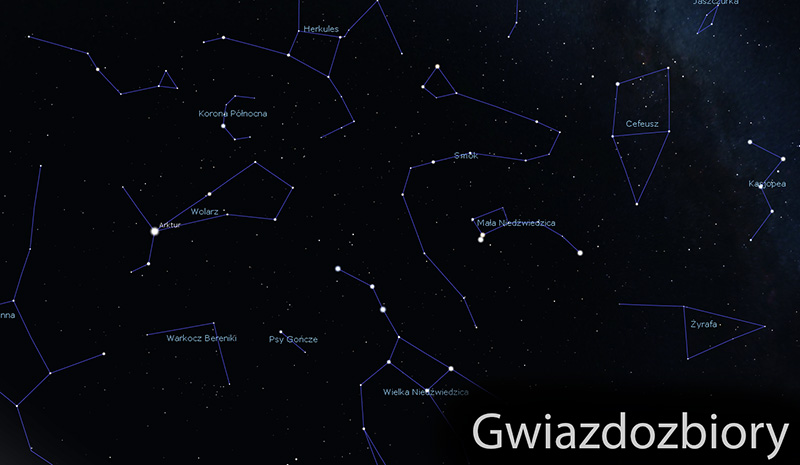 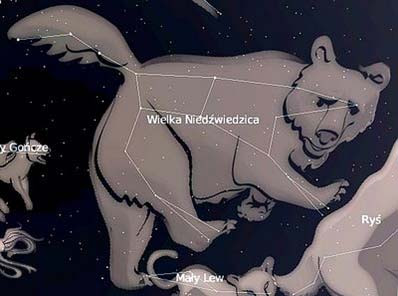 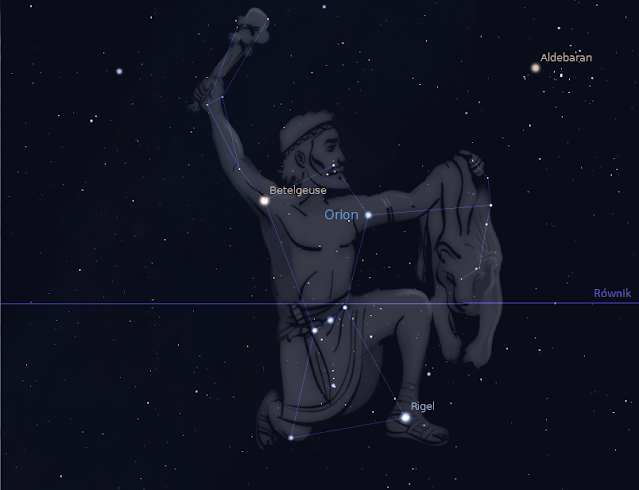 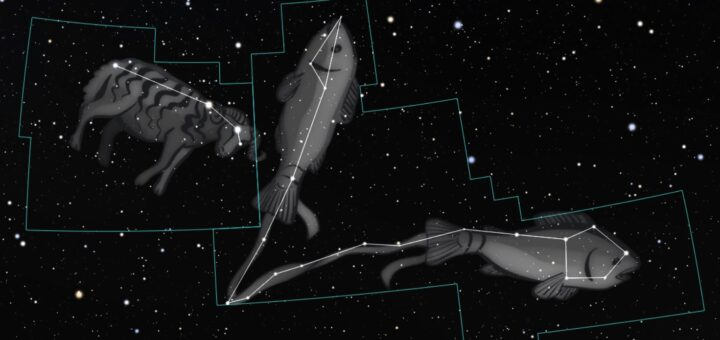 https://www.youtube.com/watch?v=EY3ZZh-OWAI3. Kosmiczne zagadkihttps://www.youtube.com/watch?v=IpWtryNR_zo4. Podsumowanie wiadomości o kosmosiehttps://www.youtube.com/watch?v=GbbUK3b175MPRACA W KARTACH PRACYKarta pracy, cz. 3, nr 76DO ZOBACZENIA W PONIEDZIAŁEK.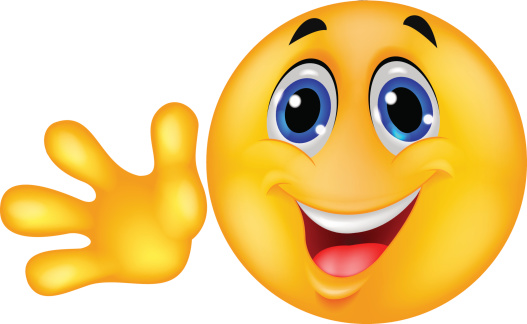 